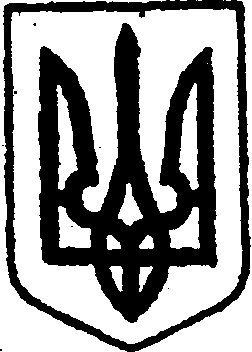 КИЇВСЬКА ОБЛАСТЬТЕТІЇВСЬКА МІСЬКА РАДАVІІІ СКЛИКАННЯ  П’ЯТА  СЕСІЯР І Ш Е Н Н Я     27.04.2021 р.                                                                               №   - 05-VIIІПро розгляд заяв Київської міської дирекції АТ «Укрпошта» щодо  передачі в орендунерухомого комунального майна Тетіївської міської ради Відповідно до Закону України «Про оренду державного та комунального майна», Порядку передачі в оренду державного та комунального майна, затвердженого постановою Кабінету Міністрів України від 03 червня 2020 року № 483 «Деякі питання оренди державного та комунального майна», враховуючи заяви Київської міської дирекції АТ «Укрпошта» від 16.03.2021 та 22.03.2021 року, керуючись п. 5 статті 60 Закону України «Про місцеве самоврядування в Україні», з метою ефективного використання майна, що належить до комунальної власності Тетіївської міської ради та можливості доступу населення територіальної громади до отримання соціально-важливих послуг, міська рада  В И Р І Ш И Л А :Надати згоду про передачу в оренду нерухомого майна, що належить до комунальної власності Тетіївської міської ради, а саме:нежитлове приміщення площею 45,0 метрів квадратних, що знаходиться за адресою: площа Слави, 1, в с. Степове,  Тетіївської міської ради;нежитлове приміщення площею 60,0 метрів квадратних, що знаходиться за адресою: вул. Шевченка, 101,  в с. Денихівка, Тетіївської міської ради;нежитлове приміщення площею 75,0 метрів квадратних, що знаходиться за адресою: вул. Київська, 38,  в с. П’ятигори, Тетіївської міської ради;нежитлове приміщення площею 38,4 метрів квадратних, що знаходиться за адресою: вул. Перемоги, 5 в с. Теліженці, Тетіївської міської ради;   нежитлове приміщення площею 30,0 метрів квадратних, що знаходиться за адресою: вул. Центральна,  1 в с. Дібрівка, Тетіївської міської ради;   Зазначені в п.1 вказаного рішення об’єкти нерухомості надаються в оренду для розміщення об’єктів поштового зв’язку, терміном на 5 років.Вказане нерухоме майно, що підлягає передачі в оренду для розміщення об’єктів поштового зв’язку,  включити до Переліку другого типу.Виконавчому комітету Тетіївської міської ради забезпечити розміщення відповідного інформаційного повідомлення в Електронній торгівельній системі та укладання договору оренди визначеного вказаним рішенням нерухомого майна, згідно чинного законодавства.Суборенда на вищевказане нерухоме майно, що належить до комунальної власності Тетіївської міської ради, не передбачається.Орендар за рахунок власних коштів може здійснювати за погодженням з орендодавцем,  поліпшення та ремонт вказаних нежитлових приміщень.Контроль за виконанням даного  рішення покласти на першого заступника міського голови В. КИЗИМИШИНА. Міський голова                                                Богдан БАЛАГУРА